Российская ФедерацияРеспублика Хакасия Таштыпский районАдминистрация Матурского сельсоветаПОСТАНОВЛЕНИЕ 31 октября 2019г.                             с.Матур                                                 № 133Руководствуясь статьей 179 Бюджетного кодекса Российской Федерации,  соответствии со статьей 9 Федерального закона от 22.07.2008 № 159-ФЗ «Об особенностях отчуждения недвижимого имущества, находящегося в государственной собственности субъектов Российской Федерации или в муниципальной собственности и арендуемого субъектами малого и среднего предпринимательства, и о внесении изменений в отдельные законодательные акты Российской Федерации» (с последующими изменениями), Закон Республики Хакасия от 25.06.98г. № 34 «Об управлении государственной собственностью Республики Хакасия», Уставом Матурского сельсовета от 03.01.2006 года № 14 (с изменениями и дополнениями), в целях повышения эффективности использования земли и иной недвижимости, находящейся в муниципальной собственности, путем вовлечения недвижимого имущества в оборот и увеличения доходов от его использования ПОСТАНОВЛЯЕТ:          1. Утвердить муниципальную программу «Управление муниципальным  имуществом и земельными ресурсами, расположенными на территории Матурского сельсовета на 2020 – 2022 гг.» (приложение).          2.  Установить, что в ходе реализации муниципальной программы мероприятия и объемы финансирования подлежат ежегодной корректировке с учетом возможностей средств бюджета Матурского сельсовета.         3.  Контроль за выполнением постановления оставляю за собой.Глава Матурского сельсовета                                                              В.М.КызынгашевПриложение к постановлениюАдминистрации Матурского сельсоветаот 31.10.2019г № 133Муниципальная программа
«Управление муниципальным  имуществом и земельными ресурсами, расположенными на территории Матурского сельсовета на 2020 – 2022 гг.»с. Матур2019 г.
1. ПАСПОРТСодержание проблемы и необходимость ее решения программными методамиНадлежащее оформление права собственности, своевременная техническая инвентаризация муниципальной собственности является залогом целостности всего муниципального имущества. Основной проблемой стоящей перед Матурским сельсоветом в сфере оформления права муниципальной собственности на объекты недвижимости, является наличие устаревшей или отсутствие какой-либо технической документации. Наличие технического паспорта на объект недвижимости является обязательным требованием при проведении государственной регистрации права муниципальной собственности, оформления земельного участка под объектом недвижимости.Кроме того, проведение технической инвентаризации позволит установить точную площадь муниципальных нежилых помещений, выявить перепланированные и реконструированные объекты. Вместе с тем данная процедура позволит выявить расположенные на территории предприятий и учреждений нежилые здания и сооружения, самовольные постройки.Потребность проведения технической инвентаризации объясняется, прежде всего необходимостью включения их в реестр муниципального имущества в качестве самостоятельных объектов учета, государственной регистрации права муниципальной собственности и передаче их в пользование.Государственная регистрация права муниципальной собственности осуществляется с 01.01.1999 года согласно Федеральному закону от 21.07.1997 № 122-ФЗ «О государственной регистрации прав на недвижимое имущество и сделок с ним». Согласно пункту 7 статьи 3 Федерального закона от 25.10.2001 № 137-ФЗ "О введении в действие Земельного кодекса Российской Федерации" приватизация зданий, строений, сооружений без одновременной приватизации земельных участков не допускается, вследствие чего возникает необходимость проведения работ по формированию земельных участков для приватизации муниципального имущества.Для оформления правоустанавливающих документов на земельные участки под объекты, находящиеся в муниципальной собственности необходимо закончить кадастровые работы по земельным участкам, занятым соответствующими муниципальными объектами.Для осуществления регистрации права собственности на земельные участки за Матурским сельсоветом следует провести кадастровые работы по земельным участкам под объектами, находящимися в муниципальной собственности, и теми объектами, которые в соответствии с действующим законодательством относятся к собственности Матурского сельсовета.Для регистрации объектов недвижимости в органах юстиции требуется проведение паспортизации с целью уточнения технических характеристик объекта и изготовление кадастровых паспортов.2. Цели и задачи программы, сроки и этапы реализации программыОсновной целью и задачей муниципальной программы является оформление права муниципальной собственности на все объекты недвижимости, находящиеся в муниципальной собственности, осуществление государственного кадастрового учета земельных участков.Сроки реализации программы - 2020-2022 годы.Общий объем финансирования Программы составляет 6,0 тыс. рублей, в том числе в разрезе основных источников финансирования Программы:1.Местный бюджет - 6,0 тыс. рублей.3. Система программных мероприятий и ресурсное обеспечение программыВ целях создания условий для эффективного управления и распоряжения муниципальным имуществом Матурского сельсовета, повышения доходной части бюджета поселения, обеспечения своевременного поступления денежных средств в местный бюджет и их использования на успешное выполнение полномочий органов местного самоуправления планируется провести в рамках муниципальной программы на 2020 - 2022 годы, следующие мероприятия:1. Продолжить приватизацию муниципального имущества Матурского сельсовета.2. Выполнять функции продавца при приватизации муниципального имущества, при продаже права аренды объектов недвижимости.3. Организовать по мере необходимости проведение оценки муниципального имущества в рамках Федерального закона «Об оценочной деятельности в Российской Федерации».4. Вести учет муниципального недвижимого и движимого имущества в Реестре объектов муниципальной собственности Матурского сельсовета.5. Обеспечить государственную регистрацию права муниципальной собственности, права хозяйственного ведения, оперативного управления, иных прав и обременений в отношении муниципального недвижимого имущества.6. Провести работу по подготовке документов на передачу муниципального имущества с баланса на баланс, в хозяйственное ведение и оперативное управление муниципальным унитарным предприятиям и учреждениям Матурского сельского поселения, подготовке документов по передаче муниципального имущества в безвозмездное пользование и доверительное управление в соответствии с действующим законодательством.7. В рамках своих полномочий, во взаимодействии с Администрацией Таштыпского района, осуществлять контроль поступления доходов в бюджет Матурского сельсовета от использования недвижимого и движимого муниципального имущества и земельных участков.8. В рамках своих полномочий вести работу по осуществлению муниципального земельного контроля на территории Матурского совета во взаимодействии с Отделом по управлению муниципальным имуществом администрации Таштыпского района, Администрацией Таштыпского района и иными государственными и муниципальными учреждениями и службами.9. Продолжить инвентаризацию земельных участков, находящихся в собственности граждан, длительное время не используемых по целевому назначению с регистрацией на них права постоянного (бессрочного) пользования.10. В соответствии с действующим законодательством подготовить и утвердить прогнозный план приватизации муниципального имущества на 2020-2022 гг.11. Провести работу по оформлению в муниципальную собственность поселения бесхозяйного и выморочного имущества.12. Во взаимодействии с Отделом по управлению имуществом Администрации Таштыпского района в целях увеличения налогооблагаемой базы по земельному налогу и поступлений в бюджет поселения провести работу по оформлению права общей долевой собственности собственников помещений на земельные участки, расположенными в границах поселения.13. Провести работу по инвентаризации объектов капитального строительства, расположенных на территории Матурского сельсовета, находящихся в собственности физических и юридических лиц, не поставивших своё имущество на учет в органах Росрегистрации, с целью пополнения налогооблагаемой базы и увеличения поступлений в бюджет Матурского сельсовета.14. Оформить техническую документацию и право муниципальной собственности на объекты недвижимости, энергоснабжения, коммунальной инфраструктуры, передать объекты в установленном законом порядке специализированным организациям, для эффективной их эксплуатации по целевому назначению.15. Провести работу по обеспечению полного учета всех не проинвентаризированных объектов недвижимости на территории Матурского сельсовета.16. Провести работу по обеспечению собираемости доходов в бюджет поселения в части уплаты земельного налога и налога на имущество физических лиц.17. Во взаимодействии с Отделом по управлению имуществом Администрации Таштыпского района контролировать ход работ по инвентаризации земель сельскохозяйственного назначения и использованию невостребованных земельных долей.18. Во взаимодействии с Отделом по управлению имуществом Администрации Таштыпского района продолжить работу с арендаторами земельных участков, расположенных на территории Матурского сельсовета, в целях своевременного поступления арендной платы в бюджет Матурского сельсовета.Достижение целей и решение задач Программы обеспечивается путем реализации инвестиционных и инновационных мероприятий.Отбор мероприятий для включения в Программу осуществлялся на основе прогнозов развития и схем территориального планирования развития поселения.Система программных мероприятий направлена на улучшение состояния материально-технической базы, применение современных технологий, расширение набора услуг, предоставляемых населению.Реализация Программы дополнительной разработки нормативно–правовых актов не требует.4. Механизм реализации, организация управления и контроль за ходом реализации программыПрограмма реализуется за счет средств местного бюджета.Муниципальный заказчик Программы:- является ответственным за ход и конечные результаты реализации Программы, рациональное использование выделяемых на ее выполнение финансовых средств;- вносит предложения о привлечении дополнительных источников финансирования мероприятий Программы в случае уменьшения финансирования из местного бюджета, предложения по ускорению реализации Программы;- собирают, систематизируют и обобщают аналитическую информацию о реализации программных мероприятий, осуществляют мониторинг результатов реализации программных мероприятий.Муниципальный заказчик Программы представляет отчет об оценке эффективности реализации Программы, который включает отчет об использовании финансовых средств, выделенных на реализацию программных мероприятий и отчет о результативности проводимых программных мероприятий.5. Оценка эффективности социально – экономических и экологическихпоследствий от реализации программыЭффективность реализации Программы и использования выделенных на нее бюджетных средств обеспечивается за счет:–  исключения возможности нецелевого использования бюджетных средств;–  прозрачности использования бюджетных средств;–  адресного предоставления бюджетных средств.– успешное выполнение мероприятий Программы позволит в 2020 году обеспечить информированность 100% оформление имущества в муниципальную собственность.Оценка эффективности реализации Программы осуществляется заказчиком Программы – Администрацией Матурского сельсовета ежегодно, в течение всего срока реализации Программы.Для оценки эффективности реализации Программы используются целевые показатели по направлениям, которые отражают выполнение мероприятий Программы.Оценка эффективности реализации Программы производится путем сравнения фактически достигнутых показателей за соответствующий год 
с утвержденными на год значениями целевых показателей.Программа предполагает использование системы показателей, характеризующих текущие и конечные результаты ее реализации.Эффективность реализации Программы оценивается как степень фактического достижения целевых показателей по следующей формуле:FE = х 100 %, где: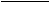 NE – эффективность реализации Программы;F – фактический показатель, достигнутый в ходе реализации Программы;N – нормативный показатель, утвержденный Программой.Бюджетная эффективность (Бэ) Программы определяется как соотношение фактического использования средств, запланированных на реализацию Программы, к утвержденному плану:Бэ =Об утверждении Муниципальной программы «Управление муниципальным  имуществом и земельными ресурсами расположенными на территории Матурского сельсовета на 2020 – 2022 гг.»Наименование
программыМуниципальная программа «Управление муниципальным  имуществом и земельными ресурсами расположенными на территории Матурского сельсовета на 2020 – 2022 гг.» (далее – Программа)Основание для разработки программыСтатьей 179 Бюджетного кодекса Российской Федерации,  соответствии со статьей 9 Федерального закона от 22.07.2008 № 159-ФЗ «Об особенностях отчуждения недвижимого имущества, находящегося в государственной собственности субъектов Российской Федерации или в муниципальной собственности и арендуемого субъектами малого и среднего предпринимательства, и о внесении изменений в отдельные законодательные акты Российской Федерации» (с последующими изменениями), Закон Республики Хакасия от 25.06.98г. № 34 «Об управлении государственной собственностью Республики Хакасия», Уставом Матурского сельсовета от 03.01.2006 года № 14 (с изменениями и дополнениями)Заказчик
программыАдминистрация Матурского сельсоветаОсновной разработчик программыАдминистрация Матурского сельсоветаЦели и задачи программыСоздание условий для эффективного управления и распоряжения муниципальным имуществом Матурского сельсовета в целях повышения доходной части бюджета поселения, обеспечения своевременного поступления денежных средств в бюджет Матурского сельсовета и их использования на успешное выполнение полномочийСроки реализации программы2020 – 2022 годыСтруктура программы1. Содержание проблемы и необходимость ее решения программными методами.2. Основные цели и задачи, сроки и этапы реализации программы.3. Система программных мероприятий и ресурсное обеспечение программы.4. Механизм реализации, организация управления и контроль за ходом реализации программы.5. Оценка эффективности социально-экономических и экологических последствий от реализации программы.Исполнитель программыАдминистрация Матурского сельсоветаВажнейшие целевые индикаторы и показатели программы1. Изготовление технической документации на объекты муниципального имущества Матурского сельсовета и государственная регистрация права на них.2. Оформление в муниципальную собственность объектов выморочного имущества.3. Проведение инвентаризации объектов капитального строительства, расположенных на территории Большесейского сельсовета.4. В целях рационального целевого использования земель поселения, провести работу по изъятию земельных участков, ранее предоставленных гражданам на праве собственности ввиду длительного их неиспользования по целевому назначению и о признании на них права муниципальной собственности Большесейского сельсовета.5. Проведение работы по межеванию, государственному кадастровому учету, на земельные участки невостребованных земельных долей в  муниципальную собственностьОбъемы источники финансирования программыОбщий объем финансирования Программы составляет15,0 тыс. рублей, в том числе по годам:2020 г. – 6,0 тыс. рублей;2021 г. – 6,0 тыс. рублей;2022 г. – 6,0 тыс. рублей;Ожидаемые конечные результаты реализации программыПо итогам реализации муниципальной программы планируется получить следующие результаты:- Создать базу для поступлений земельного налога за земельные участки, расположенными в границах поселения.- Увеличить поступление налога на имущество физических лиц по сравнению с 2019 г. на 2%.Контроль за исполнение программыКонтроль за исполнением программы осуществляет Администрация Матурского сельсовета.№ п./п.Наименование мероприятияИсполнителиСроки исполненияИсточникОбъем финансирования по годам, тыс. руб.Объем финансирования по годам, тыс. руб.Объем финансирования по годам, тыс. руб.Всего2020202120221.Оформление в муниципальную собственность невостребованные земельные доли Администрация Матурского сельсовета2020-2022 годыМестный бюджет6,06,06,018,0ИТОГО:6,06,06,018,0фактическое использование средствх 100 %.утвержденный план